Science Project Scientific Method Rubric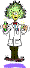 Project Title:____________________________________________________Student:____________________________________________________________________________________________________________________________________________________________ObjectivesOutstanding WorkAcceptable WorkNeeds Some WorkNeeds Lots of WorkQuestion4 – Question is testable and applicable to life (Why does it matter?)3 – Question is testable.2 – Question is not testable.  (Project is more of a demonstration or project.)1 – Question is absent.Hypothesis4 – Hypothesis is worded correctly.  (If… then.. statement)3 – Hypothesis is worded as an opinion.  (I think…)2 – Hypothesis is a statement, but is not related to the experiment.1 – Hypothesis is absent.Variables4 – Independent, dependent variables, and 3 constants are labelled correctly.3 – One of the following factors is missing or incorrect:  independent, dependent variables, and 3 constants.2 - Two of the following factors are missing or incorrect:  independent, dependent variables, and 3 constants.1 - Independent, dependent variables, and 3 constants are absent or contain more than 2 errors.Materials4 – All materials are listed with specific amounts necessary.3 - All materials are listed without specific amounts necessary.2 – Some materials are missing.1 – Materials are absent.Procedures4 – Procedures are organized in a logical, step-by-step manner, and can easily be followed by others. 3 - Procedures are organized in a logical, step-by-step manner, but are not easily followed because steps are missing.2 - Procedures are unorganized and cannot easily be followed by others.1 – Procedures are absent.Data4 – Data is presented in an organized table, graph, etc. with proper labels and logical data.3 - Data is presented in an organized table, graph, etc. without proper labels and/or logical data.2 – Data is unorganized, missing a table, graph, etc.1 – Data is absent.Results4 – Results simply and clearly state what happened in the experiment and are supported by data.3 - Results clearly state what happened in the experiment with too much detail supported by data.2 – Results make a statement that is not supported by data.1 – Results are absent.Conclusions4 – Conclusion reexamines the hypothesis, restates the results making implications for life, and looks to future research. 3 – Conclusion is missing 1 of the following factors:  reexamines the hypothesis, restates the results making implications for life, and looks to future research.2 - Conclusion is missing 2 of the following factors:  reexamines the hypothesis, restates the results making implications for life, and looks to future research.1 – Conclusion is absent or contains more than 2 errors.